CURRICULUM VITAEGUHAN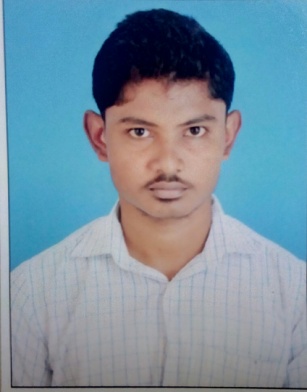 E-Mail: guhan.383682@2freemail.com Visa Status: Visiting VisaOBJECTIVEA highly talented,professional and dedicated Civil Engineer.To Achieve high career growth through continuous process of learning for achieving goals and keeping myself dynamic in the changing scenario to become a successful professional and leading to best opportunity and am willing to work as a Civil Site Engineer in the reputed construction company.EDUCATIONAL QUALIFICATIONB.E.,in Civil Engineering from Arasu Engineering College, Kumbakonam under Anna University,Chennai passed out in the year of 2015 with aggregate of 6.44 out of 10.00 CGPA.PROFESSIONAL EXPERIENCEOrganisation:ANAND CONSTRUCTIONSDesignation: Site EngineerDuration:September 2015 toNovember2017.JOB RESPONSIBILITIESSite inspection for civil construction work and ensure that the work isas per the project specification and issued for construction drawing/final approved drawing from authorities.BOQ Preparation of civil works.Proper management of materials and workmanship.Ensure that all the works meets the stipulated quality standards.Coordinate with subcontractors for smooth flow of work.Carry out inspection and checking for all quality related procedures in the site and ensures activity at site per approved method statement and inspection test plan.Coordinate with the consultant’s representative and site in-charge for inspection and meeting about quality problems including closure of Non-compliance report.Day-to-day management of the site,including supervising and monitoring the site labour force and the work of any subcontractors.Develop method of statement for the activity including risk assessment and job safety environmental analysis and inspection test plan and checklist based on specifications of the project.JUNIOR ENGINEER to the concern of TNHB (Madurai) in the period of January 2018 to June 2018.Project Name: Road work and drainage system.Client: Tamilnadu Housing Board (state government project).SOFTWARE SKILLSDesign software:Auto CADProficient user of MS Office (Word,Excel).PERSONAL TRAITSTeam Oriented,Honest candid,Empathic and Hardworking.Judging and occurring situations and updating with new technologies.Creative and able to concentrate for extended hours.PERSONAL DETAILSDate of Birth	: 29/11/1993Gender		:MaleNationality	: IndianMarital status	: SingleLanguages known:Tamil and English (to write read and speak)Temporaryaddress :DubaiVisa status             :Visiting visaDECLARATIONI hereby assure that the above details are true to the best ofmy knowledge.